Simetrični prijelazni komad s brtvom s valjanim prstenom USS 150-100Jedinica za pakiranje: 1 komAsortiman: K
Broj artikla: 0055.0479Proizvođač: MAICO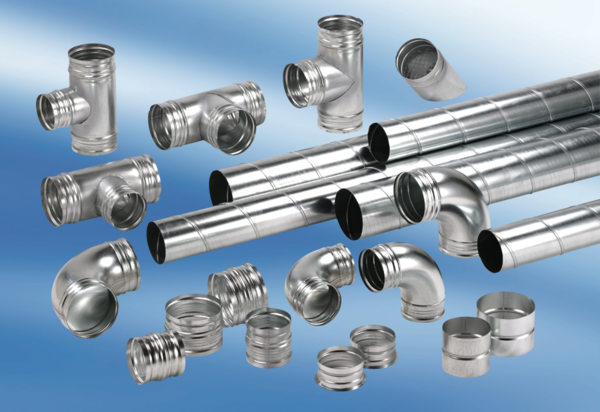 